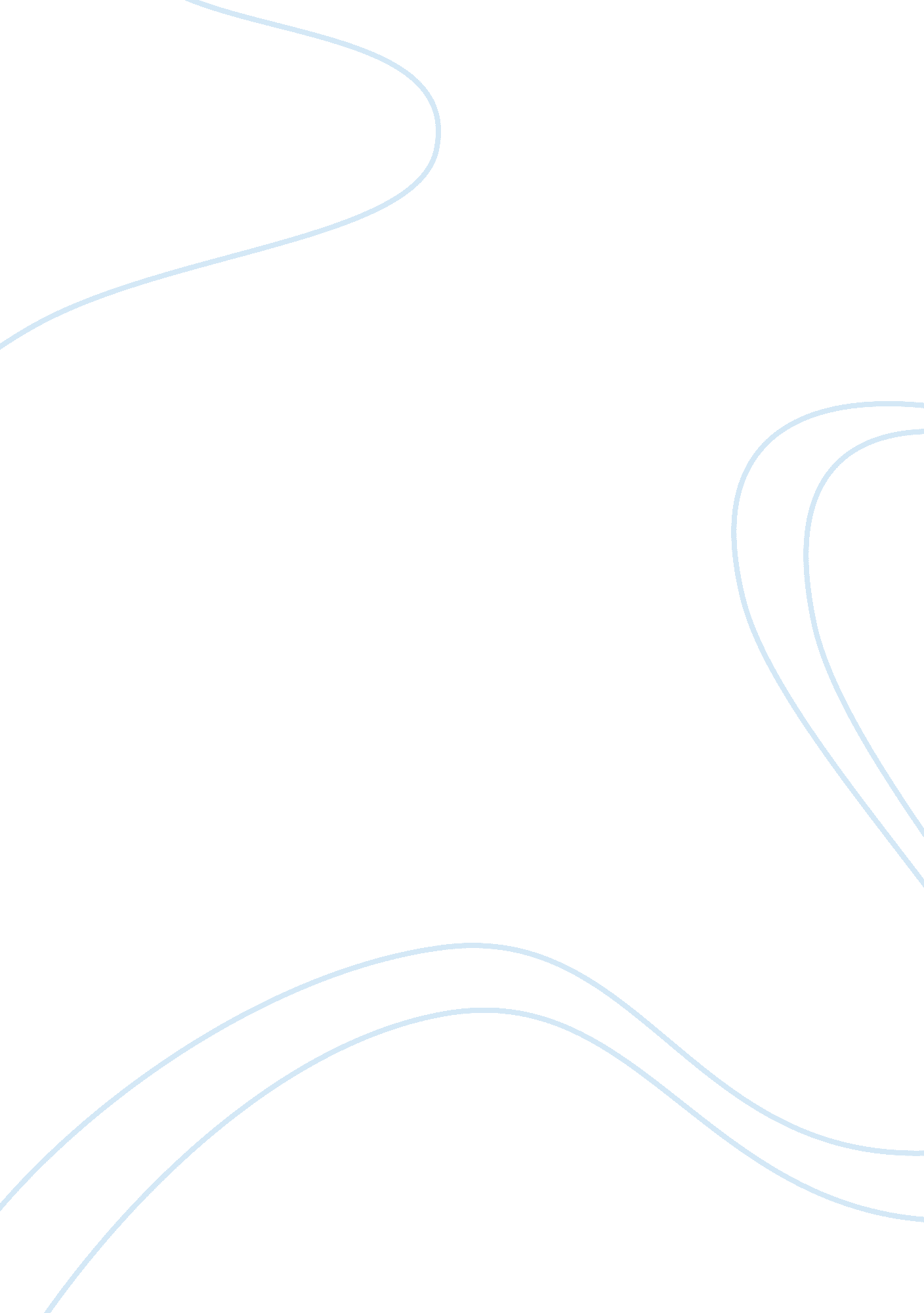 Mistakes and violations of telephone talkSociology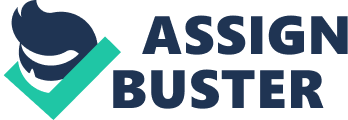 The longer the call lasted, the stronger became my urge to identify myself and say something to the person I called. Violation 2 – Answering the Question “ How are you?” 

The reactions to this violation were very similar. Whenever I gave them an earful, they looked very surprised. All of them were clearly not expecting me to give them such a long answer. At first, they tried to look interested, but all of them tried to disrupt me as politely as they could.  Although this is part of my culture, it made me actually realize that people ask the question without being interested in how I really am. It almost made me wonder why we ask that question in the first place, instead of just saying “ Hello”. Violation 3 – Walk away from a conversation without excusing yourself 

Most people kept talking to me: they were either asking me where I was going or they were making some kind of ironic remark. Only one person did not say anything at the time and asked me the next day why I walked away without excusing myself. Compared to all other violations, this was the most difficult one, because I felt I was being impolite and disrespectful. It feels bad to just walk away from somebody without excusing yourself or saying anything else because I have been taught otherwise by my parents. 